SRDEČNĚ ZVEME VŠECHNY TATÍNKY SOVIČEK A VČELIČEK SE SVÝMI DĚTMI NA ZÁBAVNÉ ODPOLEDNEDEN PRO MÉHO TÁTU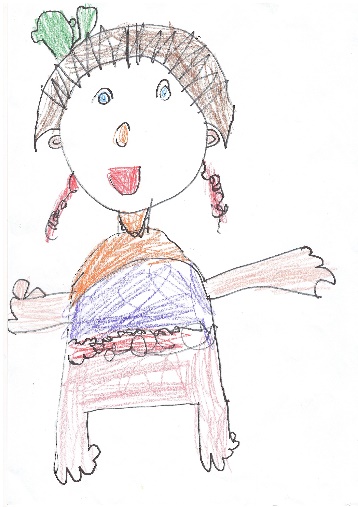 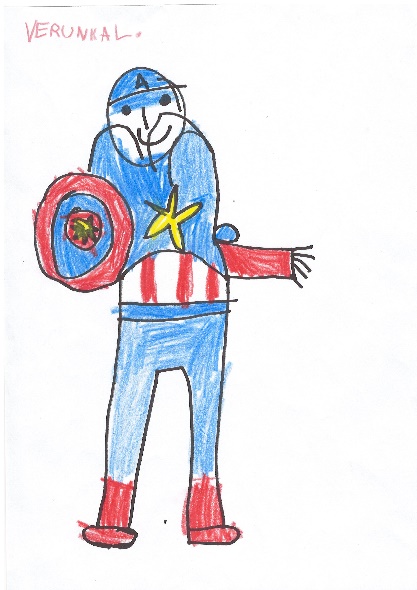 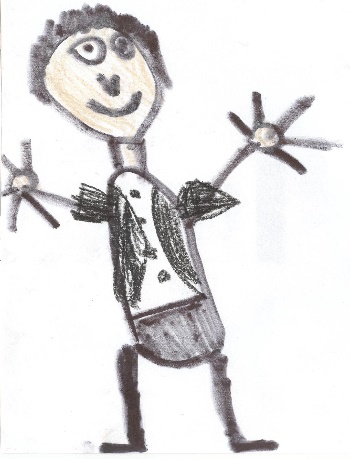 TAKÉ ZVEME MAMINKY NA POSEZENÍ U KAFÍČKAKDY – V ÚTERÝ 4.4. V 16:00 HODSE SEJDEME NA DOLNÍ ZAHRADĚJIŽ OD OBĚDA VÁM BUDE NA HORNÍ ZAHRADĚ K DISPOZICI STEZKA KOLOBĚH VODYNA KONEC SI OPEČEME UZENINY, KTERÉ BUDOU ZAJIŠTĚNY.TATÍNKOVÉ SI, PROSÍM, S SEBOU VEZMOU KLADIVO, AKU ŠROUBOVÁK, KDO MÁ MOŽNOST PŘINÉST MATERIÁL NA VÝROBU VODNÍCH HERNÍCH PRVKŮ A DOBROU NÁLADU. DĚKUJEME.TĚŠÍME SE NA PŘÍJEMNĚ STRÁVENÉ ODPOLEDNE